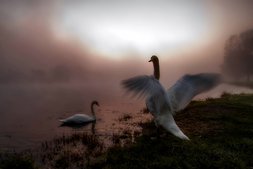 Lever du jour.Une lueur rosée teinte tendrement l'horizon,Quelques silhouettes se fondent dans la pénombre.Le brouillard enveloppe de son voile la natureEt la vision a du mal à traverser la voilure.Cependant les minutes tirent le rideau blanc.J'aperçois un cygne nageant sur le lac fumant.Le soleil matinal émerge de son lit velouté et rosé,Il me permet de l'admirer, cylindrique, encore discret.Le décor devient plus clair, se dévoilent les hauteurs,Seules les profondeurs sont encore sous les vapeurs.Mon astre adoré se fait plus présent, plus vif, impatientDe réchauffer la campagne et éveiller les êtres vivants.La flore et la faune s'abandonnent avec douceurAux premiers rayons du soleil, tonifiant et charmeur.La beauté du levant se métamorphose vivement, changeante,Elle fait danser dans les cieux et l'eau des tonalités incandescentes.Le silence est rompu, le chant des oiseaux qui s'éveillentRemplit l'atmosphère d'une mélodie divine, une Ode au soleil.Marie Laborde